                                         План проведения лесопосадок 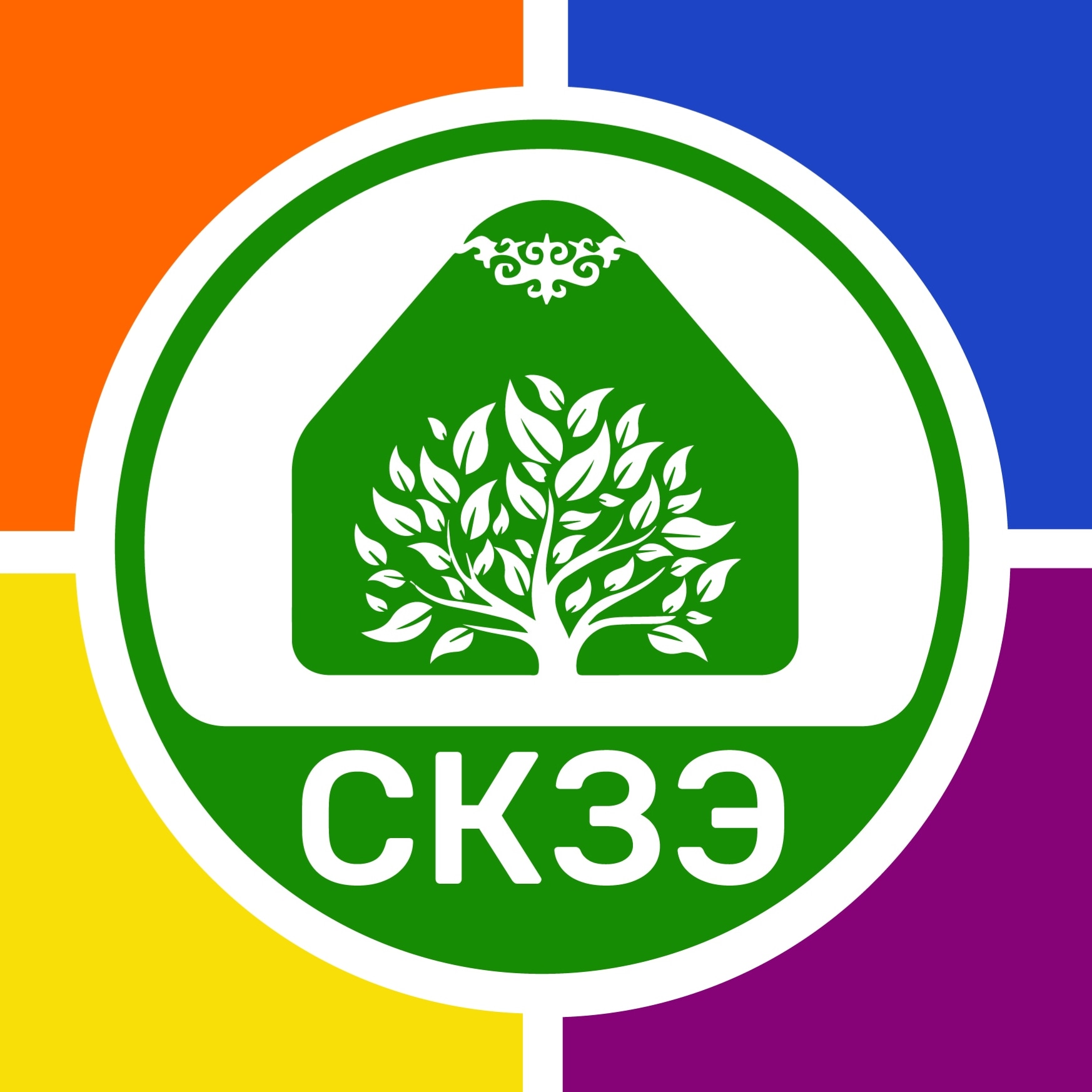 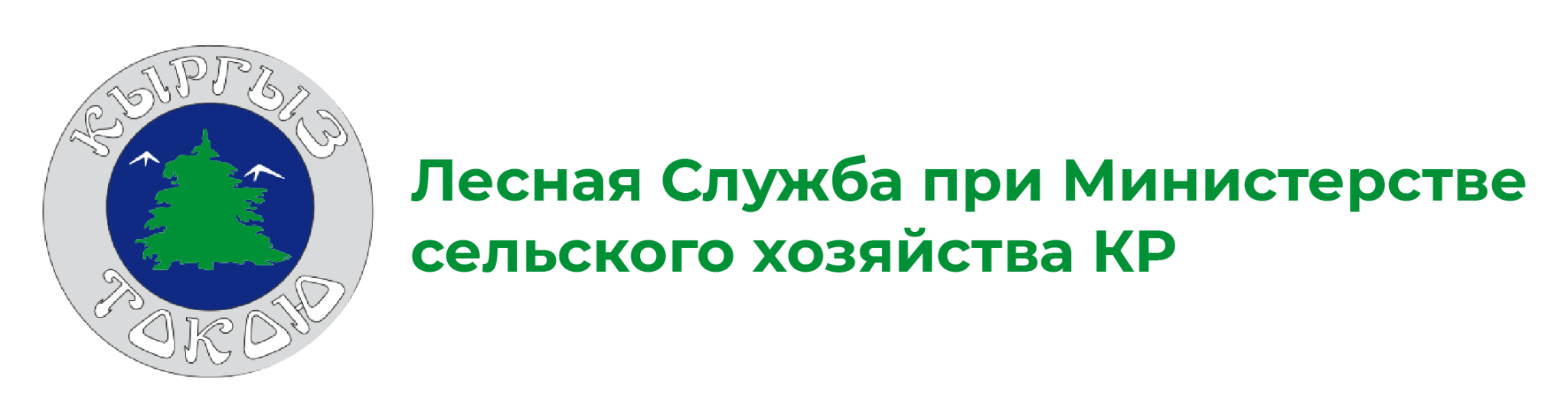 В контексте вклада молодежи Кыргызстана в проведение национальной кампании “Жашыл Мурас”
с 16.04.2022 - 31.05.2022

В целях содействия проведению национальной кампании “Жашыл Мурас” («Зеленое наследие»), а также адаптации и митигации последствий изменения климата, повышения потенциала молодежи со всех регионов Кыргызской Республики, и популяризации молодежного добровольческого движения, с апреля по май 2022 года ОО “Студенты Кыргызстана за Зеленую Экономику” планируется проведение кампании по мобилизации молодежи Кыргызстана на лесопосадки в каждой области из семи областей страны. 

Мероприятие планируется провести в следующих регионах: 
Прим.: даты лесопосадок могут изменяться в зависимости от погодных условий





Программа каждого дня лесопосадок предполагает:
*Время обозначенное в данной программе может изменяться в зависимости от региона и места посадки из-за различных расстояний до места посадки

*Мероприятия будут проводится с учетом всех санитарно-эпидемиологических требований

Дата ОбластьПредполагаемые древесные породы для посадкиРайоныЛесхозрасстояние от города до ЛХ (в один конец)16 апреля 2022 г.БаткенскаяАрчаБаткенский районБаткенский лесхозтри точки для посадок40 км25 км70 км(в один конец)23 апреля 2022 г. ЧуйскаяЕль Тянь-ШанскаяИссык-АтинскийЧуйское лесоохотничье хозяйство50 км от Бишкека23 апреля 2022 г.Жалал-Абадскаяорех, яблоко, абрикосБазар-Коргонский Арстанбап-Атинский 45 км от Базар-Коргона30 апреля 2022 г.ОшскаяАрчаНоокатскийНоокатский 70 км от Оша30 апреля 2022 г.ТаласскаяТянь-Шанская ель, арчаБакай-Атинский Бакай-Атинский 50 км от Бакай-Аты7 мая 2022 г. Иссык-КульскаяСосна, Тянь-Шанская Ель, БерезаТюпский Тюпский40 км от Тюпа14 мая 2022 г.НарынскаяТянь-Шанская ЕльНарынский НарынскийДве посадки: 
1. 40 км от Нарына
2. 55 км от НарынаПрограмма для дней лесопосадокПрограмма для дней лесопосадокВремяДействие 8:00 Сбор участников в месте определенном заранее. 9:00 - 9:30 Прибыте на место лесопосадки. Также во время движения на место будет проведена презентация по теме “Место леса в нашей жизни”.9:30 -10:00Проведение инструктажа по правильной посадке и поливу дерева.10:00 - 14:30 Лесопосадка14:35-16:00 Обед 16:00 - 17:00 Нетворкинг участников17:00Отбытие в город18:00 - 18:30 Прибытие в город